Journée d’étudeLes Architectes du livre IISalle des Conseils du bâtiment L (4e étage, L436) – Université Paris NanterreOrganisée parAnne-Christine Royère, Université de Reims Champagne-Ardennes, et Julien Schuh, Université Paris NanterreVendredi 15 décembre 2017Contact : anne-christine.royere@univ-reims.fr et schuh.julien@gmail.comProgramme9h30 : accueil10h : Introduction par Anne-Christine Royère et Julien Schuh10h : Entre commerce et artPhilippe Di Folco (Essayiste, scénariste, enseignant à l'IESA, Paris), « Edouard Pelletan (1854-1912), un Don Quichotte de l'édition passé à la trappe »Jean-Paul Fontaine (Docteur en médecine, membre de la Société royale des bibliophiles et iconophiles de Belgique, historien du livre et de la bibliophilie), « André Ferroud, éditeur de beaux livres illustrés pour les bibliophiles »Damiano De Pieri (Doctorant, Université de Vérone/Sorbonne Nouvelle), « “Et moi aussi, je suis éditeur”. Entre commerce, renouvellement des arts et des techniques : l’éditeur-marchand d’art »12h15 : déjeuner (Restaurant universitaire Paris Nanterre)13h45 : Collectionneurs et créateursJean-Louis Haquette (Professeur, Université de Reims Champagne-Ardenne), « Un bibliophile rémois architecte du livre : Victor Diancourt et La Guirlande de Julie »Willa Silverman (Professor, Penn State University), « Esthetic Languages of the Book in Fin-de-Siècle France: The Case of Henri Vever (1854-1942) »14h45 : pause15h : Le livre comme architecturePascale Cugy (Boursière/Stipendiatin, Centre allemand d'histoire de l'art/Deutsches
Forum für Kunstgeschichte, Paris), « “Nul art n’est plus voisin de l’architecture que la typographie.” Henri Focillon et l’art du livre »Marie-Françoise Cachin (Professeur émérite, Université Paris Diderot), « Livre idéal, livre cathédrale : William Morris et l’architecture du livre »Florence Alibert (Maître de conférences, conservateur des bibliothèques, Université d’Angers), « Lucien Pissarro et les Eragny Press » 17h30 : clôtureInformations pratiques : Venir à l’Université : • Par le R.E.R. : Prendre la ligne A du R.E.R., direction Saint-Germain-en-Laye, et descendre à la station « Nanterre Université ». • Par le train : Prendre le train Ligne L à la gare Saint-Lazare, direction « Nanterre université » ou « Cergy-le-haut », et descendre à la station « Nanterre Université ».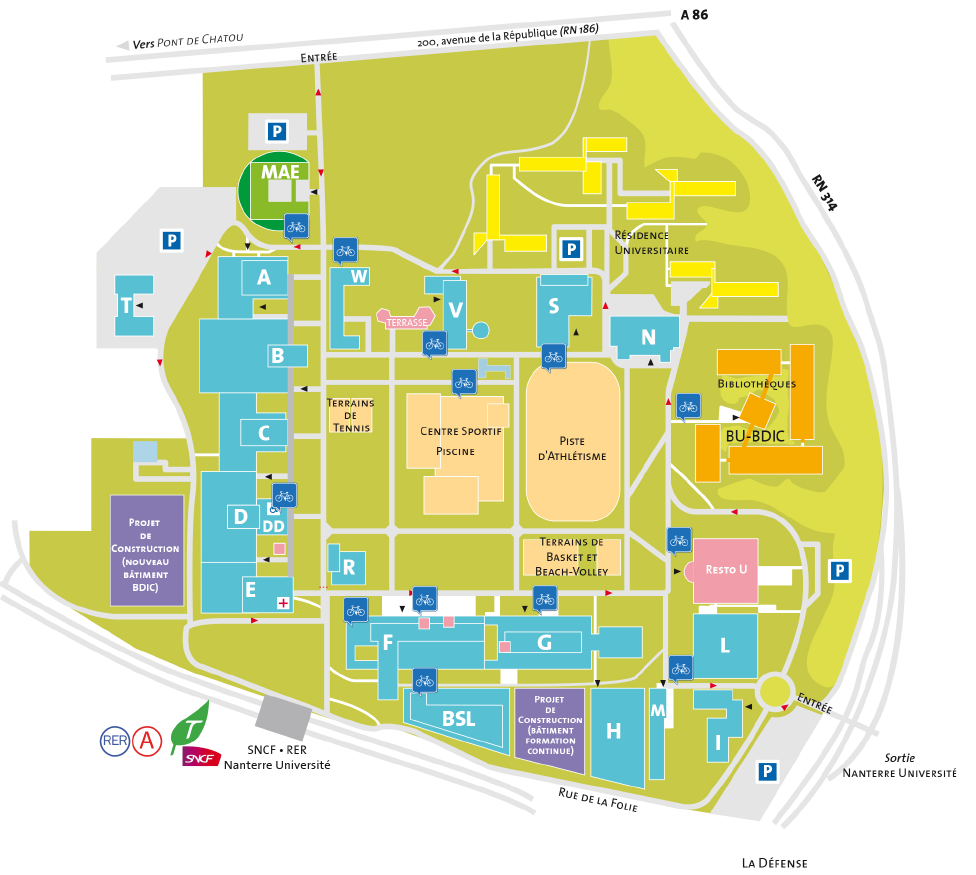 